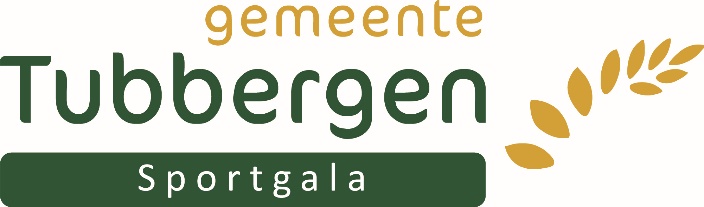 Stuur het ingevulde formulier per mail naar:f.heithuis@noaberkracht.nl Wilt u dit formulier helemaal invullen? Bedankt! U kunt ook personen (teams) aandragen van andere verenigingen en/of uit andere kernen.Uw gegevensNaam vereniging ……………………………………………………………………………………Contactpersoon:………………………………………………………………Tel.nr………………Email:…………………………………………………………………………………………………….                            Datum……………………………..Handtekening…………………………………………………Hieronder graag zoveel mogelijk gegevens invullen van de sporter(s) die u voordraagt. Als u de informatie hieronder niet kwijt kunt, dan kunt u deze informatie apart meesturen. Ook vragen wij u foto- en/of filmmateriaal mee te sturen. Uiteraard krijgt u dit na het sportgala van ons terug. SportmanNaam:__________________________________________________Geb.datum:___________Adres:___________________________________________________Tel.nr._______________Mailadres contactpersoon: Omschrijving prestatie(s):____________________________________________________________________________________________________________________________________________________________________________________________________________________________________________________________________________________________________________________________________________________________________________________________________________________________________________________________________________________________________________________________________________________SportvrouwNaam:__________________________________________________Geb.datum:___________Adres:___________________________________________________Tel.nr._______________Mailadres contactpersoon: Omschrijving prestatie(s): ____________________________________________________________________________________________________________________________________________________________________________________________________________________________________________________________________________________________________________________________________________________________________________________________________________________________________________________________________________________________________________________________________________________SportploegNaam:__________________________________________________Geb.datum:___________Adres:___________________________________________________Tel.nr._______________Mailadres contactpersoon: Omschrijving prestatie(s): ____________________________________________________________________________________________________________________________________________________________________________________________________________________________________________________________________________________________________________________________________________________________________________________________________________________________________________________________________________________________________________________________________________________Jeugdsportploeg (13 t/m 17 jaar)Naam:__________________________________________________Geb.datum:___________Adres:___________________________________________________Tel.nr._______________Mailadres contactpersoon: Omschrijving prestatie(s): ____________________________________________________________________________________________________________________________________________________________________________________________________________________________________________________________________________________________________________________________________________________________________________________________________________________________________________________________________________________________________________________________________________________Sporttalent (sporter, sportster (13 t/m 17 jaar)Naam:__________________________________________________Geb.datum:___________Adres:___________________________________________________Tel.nr._______________Mailadres contactpersoon: Omschrijving prestatie(s): ____________________________________________________________________________________________________________________________________________________________________________________________________________________________________________________________________________________________________________________________________________________________________________________________________________________________________________________________________________________________________________________________________________________Extra ruimte voor een omschrijving van de sportprestaties.NOMINATIES SPORTVERKIEZING over sportjaar 2023 (1 JANUARI 2023 – 31 DECEMBER 2023)